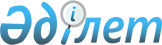 Целиноград ауданының Приречный ауылдық округінің аумағындағы шектеу іс-шараларын белгілеу туралы
					
			Күшін жойған
			
			
		
					Ақмола облысы Целиноград ауданы Приречный ауылдық округі әкімінің 2014 жылғы 6 тамыздағы № 1 шешімі. Ақмола облысының Әділет департаментінде 2014 жылғы 20 тамызда № 4319 болып тіркелді. Күші жойылды - Ақмола облысы Целиноград ауданы Приречный ауылдық округі әкімінің 2017 жылғы 3 сәуірдегі № 1 шешімімен
      Ескерту. Күші жойылды - Ақмола облысы Целиноград ауданы Приречный ауылдық округі әкімінің 03.04.2017 № 1 (ресми жарияланған күнінен бастап қолданысқа енгізіледі) шешімімен.

      РҚАО ескертпесі.

      Құжаттың мәтінінде түпнұсқаның пунктуациясы мен орфографиясы сақталған.
      "Ветеринария туралы" Қазақстан Республикасының 2002 жылғы 10 шілдедегі Заңының 10-1 бабының  7) тармақшасына сәйкес, Целиноград ауданының мемлекеттік ветеринарлық-санитарлық бас инспекторының 2014 жылғы 6 тамыз № 01-16-643 ұсынысы негізінде Приречный ауылдық округінің әкімі ШЕШІМ ЕТТІ:
      1. Целиноград ауданы Приречный ауылдық округінің Приречный және Антоновка ауылдарының аумағында ұсақ қара мал арасында бруцеллез жұқпалы ауру ошағының анықталуына байланысты шектеу іс-шаралары белгіленсін.
      2. Осы шешімнің орындалуын бақылауды өзіме қалдырамын.
      3. Осы шешім Ақмола облысы Әділет департаментінде тіркелген күннен бастап күшіне енеді және ресми жарияланған күннен бастап қолданысқа енгізіледі.
					© 2012. Қазақстан Республикасы Әділет министрлігінің «Қазақстан Республикасының Заңнама және құқықтық ақпарат институты» ШЖҚ РМК
				
      Приречный селолық
округінің әкімі

Ж.Ағзамова
